361801@gulfjobseekers.com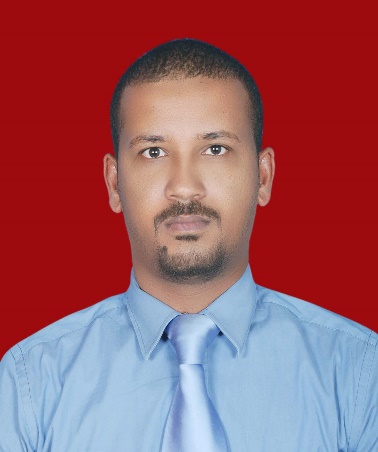 Objective: To be a part of an organization that pioneers in patient care and treatment, that fosters growth, performance, learning and rewards achievements.Summary:A Medical professional with about 12 years of experience in reputed Hospitals.Well experienced as a General Practitioner and ER Practitioner with Gulf experience.Manage critically ill Cardiac patients – Myocardial Infarction, Heart Failure, Arrhythmia.BLS and ACLS Certified by American Heart Association.Licensed with Health Authority of Abu Dhabi, UAE.Member of royal college of physicians MRCP(UK) EDUCATION:EXPERIENCE:Certifications:Membership Of Royal College Of Physicians (London) MRCP (UK)Licensed with Health Authority of Abu Dhabi (HAAD), UAE.American Heart Association – BLS & ACLS Certified.Registered with Sudanese medical council.Languages known: ARABIC & ENGLISHHobbies & Interests:Reading scientific journalsFootball & tennis  Personal Details:JULY 2013 –  To PresentJULY 2013 –  To PresentADNOC (Abu Dhabi National Oil Company), Abu  Dhabi, U.A.E.PhysicianOrganizationADNOC Medical Center is a dedicated high class medical center for employees of ADNOC group of companies.ADNOC Medical Center is a dedicated high class medical center for employees of ADNOC group of companies.ADNOC Medical Center is a dedicated high class medical center for employees of ADNOC group of companies.Responsibilities:As a General Practitioner and ER GP.Attending and treating regular OPD patients, sending required investigations. Attending the Emergency patients in the ER and giving them necessary treatments.Referring complicated cases beyond the scope of the clinic to specialized higher medical centers / hospitals.Responsibilities:As a General Practitioner and ER GP.Attending and treating regular OPD patients, sending required investigations. Attending the Emergency patients in the ER and giving them necessary treatments.Referring complicated cases beyond the scope of the clinic to specialized higher medical centers / hospitals.Responsibilities:As a General Practitioner and ER GP.Attending and treating regular OPD patients, sending required investigations. Attending the Emergency patients in the ER and giving them necessary treatments.Referring complicated cases beyond the scope of the clinic to specialized higher medical centers / hospitals.Responsibilities:As a General Practitioner and ER GP.Attending and treating regular OPD patients, sending required investigations. Attending the Emergency patients in the ER and giving them necessary treatments.Referring complicated cases beyond the scope of the clinic to specialized higher medical centers / hospitals.OCTOBER	2008    –31/may 2013OCTOBER	2008    –31/may 2013AMBLATORY HEALTH SERVICE(AHS) ABU Dhabi U.A.E. (A JCSI Accredited health centers)General  PractitionerOrganizationAmbulatory health service is one of the leading governmental primary health care in Abu Dhabi.Ambulatory health service is one of the leading governmental primary health care in Abu Dhabi.Ambulatory health service is one of the leading governmental primary health care in Abu Dhabi.Responsibilities:As a General Practitioner and ER GP.Attending and treating regular OPD patients, sending required investigations. Attending the Emergency patients in the ER and giving them necessary treatments. Referring complicated cases to the Specialist/ Consultant.Performing pre-employment and periodic routine medical checkup of the employees of various establishments.Responsibilities:As a General Practitioner and ER GP.Attending and treating regular OPD patients, sending required investigations. Attending the Emergency patients in the ER and giving them necessary treatments. Referring complicated cases to the Specialist/ Consultant.Performing pre-employment and periodic routine medical checkup of the employees of various establishments.Responsibilities:As a General Practitioner and ER GP.Attending and treating regular OPD patients, sending required investigations. Attending the Emergency patients in the ER and giving them necessary treatments. Referring complicated cases to the Specialist/ Consultant.Performing pre-employment and periodic routine medical checkup of the employees of various establishments.Responsibilities:As a General Practitioner and ER GP.Attending and treating regular OPD patients, sending required investigations. Attending the Emergency patients in the ER and giving them necessary treatments. Referring complicated cases to the Specialist/ Consultant.Performing pre-employment and periodic routine medical checkup of the employees of various establishments.DECEMBER 2005 –MARCH 2008DECEMBER 2005 –MARCH 2008YASTABSHIROON MEDICAL CENTER,SUDAN-KHARTOUM General  PractitionerOrganizationYastabshiroon medical center one of the largest centers in KhartoumYastabshiroon medical center one of the largest centers in KhartoumYastabshiroon medical center one of the largest centers in KhartoumResponsibilities:As a General Practitioner/ Family Medicine physician and ER GP.Attending and treating regular OPD patients, sending required investigations. Attending the Emergency patients in the ER and giving them necessary treatments. Referring complicated cases to the Specialist/ Consultant.Responsibilities:As a General Practitioner/ Family Medicine physician and ER GP.Attending and treating regular OPD patients, sending required investigations. Attending the Emergency patients in the ER and giving them necessary treatments. Referring complicated cases to the Specialist/ Consultant.Responsibilities:As a General Practitioner/ Family Medicine physician and ER GP.Attending and treating regular OPD patients, sending required investigations. Attending the Emergency patients in the ER and giving them necessary treatments. Referring complicated cases to the Specialist/ Consultant.Responsibilities:As a General Practitioner/ Family Medicine physician and ER GP.Attending and treating regular OPD patients, sending required investigations. Attending the Emergency patients in the ER and giving them necessary treatments. Referring complicated cases to the Specialist/ Consultant.22/6/2004-26/11/2005   22/6/2004-26/11/2005   INTERNSHIPINTERNSHIPHouse Officer22/6/2004-22/9/2004     22/6/2004-22/9/2004     OMDURMAN MILITARY TEACHING HOSPITALOBS & GYNAOBS & GYNA26/9/2004-26/11/2004   26/9/2004-26/11/2004   ALRIBAT TEACHING HOSPITALORTHOPAEDICSORTHOPAEDICS14/12/2004-14/3/2005   14/12/2004-14/3/2005   KHARTOUM TEACHING HOSPITALPediatrics.Pediatrics.23/3/2005-23/6/200523/3/2005-23/6/2005ACADEMY TEACHING HospitalMedicine.Medicine.25/6/2005	–25/9/2005     25/6/2005	–25/9/2005     ALRIBAT TEACHING HOSPITAL Surgery Surgery26/9/2005-26/11/2005   26/9/2005-26/11/2005   ALRIBAT TEACHING HOSPITALPediatricsPediatricsDate of Birth7thh January 1980Marital StatusMarriedDriving LicensesUAE & SUDAN.